Zasady pobytu w szkole od 19.04.2021 Szkoła w SibicyDo szkoły wracają wszyscy uczniowie.Zajęcia są prowadzone wg rozkładu.Świetlica szkolna – 2 grupy wg klas (klasa I, IV i klasa II, III)Lekcje WYCHOWANIA FIZYCZNEGOzajęcia będą przebiegały wg pogody w klasach lub na zewnątrz (spacery, indywidualne zajęcia ruchowe)Lekcje MUZYKI będą przebiegały wg rozkładu (niestety na lekcjach nie wolno śpiewać). Tematy teoretyczne (nuty, kompozytorzy, słuchanie muzyki…)Wchodzenie do szkoły przed zajęciami, szatnieUczniowie wchodzą przez główne wejście klasy I, IV 7.40klasy II, III 7.50 klasa V 8.00W szatni wszyscy uczniowie spędzają jak najmniej czasu – po przebraniu natychmiast opuszczają szatnię i idą do klasy, gdzie będzie przebiegało testowanie.Testowanieuczniowie będą 2x w tygodniu (poniedziałek, czwartek) testowani wg instrukcji ministerstwa – testy Singclean (więcej – mi. filmik prezentacyjny na https://testovani.edu.cz i w „mimořádném opatření“).testowanie będzie przebiegało w klasach wg instrukcji nauczycieliponiedziałek - jeżeli pojawi się w klasie uczeń pozytywny na Covid 19, wówczas dany uczeń jak najprędzej w towarzystwie osoby dorosłej opuszcza szkołę. Reszta klasy zostaje w szkole.czwartek - jeżeli pojawi się w klasie uczeń pozytywny na Covid 19, dany uczeń, jak najprędzej w towarzystwie osoby dorosłej opuszcza szkołę. Cała klasa udaje się do domu do kwarantanny – klasa przechodzi na zdalne nauczanie do odwołania.Uczeń przychodzi do szkoły w maseczce – maseczki lekarskie wg standardów, respiratory lub tzw. „nano maseczki“ (powinien mieć minimalnie 1 rezerwową maseczkę w woreczku nylonowym) i korzysta z maseczki w klasach na lekcjach, na przerwach i we wszystkich wspólnych pomieszczeniach (korytarze, szatnie, stołówka szkolna, świetlica…). 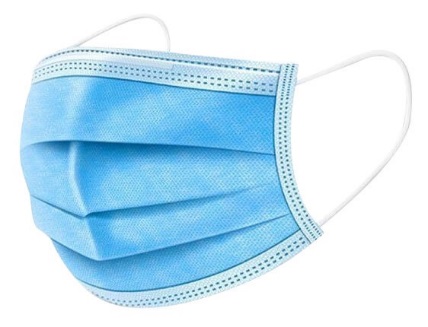 Uczeń stosuje się do podstawowych zasad bezpieczeństwa i ochrony zdrowia (częste mycie rąk, dezynfekcja…)Marek GryczDyrektor szkoły